	В Управление Росреестра по Курской области поступили документы для государственной регистрации, подготовленные в соответствии с законом с учетом режима охранной зоны заповедника им. Алёхина. 	В настоящий момент государственный регистратор прав Курского Росреестра уже зарегистрировал право собственности на жилой дом, расположенный в деревне Кукуевка. 	Размещение жилого дома в охранной зоне согласовано с ФГБУ «Центрально-Черноземный государственный заповедник имени Алехина», осуществляющим управление особо охраняемой природной территории. Управление Росреестра по Курской области в интересах людей обеспечивает оперативную регистрацию недвижимости после соответствующего согласования.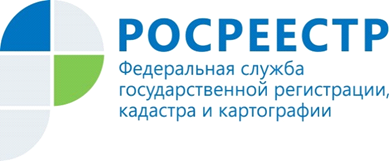 Управлением Росреестра по Курской области зарегистрирован жилой дом в д. Кукуевка 